Bi-Monthly Council Meeting Agenda                         May 27, 2021                 IVWC Office/ZOOM6:00 PM: Call to Order
6:05 PM: Acceptance of Minutes 6:15 PM: Acceptance of Financial Reports6:30 PM: Old BusinessApplication for Council Director (Alex Ponder)Four Way Community Foundation GrantReview of Organizational Capacity AssessmentUpdated Water Resources Sheet6:45 PM: New BusinessCongressionally Directed Funding Request (Wyden/Merkley)Joseph Kemper, Oregon Water Resources Department Presentation and Q&ADiscussion and potential action item – Water concerns related to Cannabis/ Hemp production. 7:15 PM: Council Updates & Staff ReportsKevin reportArlyse report 7:30 PM: Public Comments (Relating to this agenda or IVWC Operations)7:45 PM: Adjournment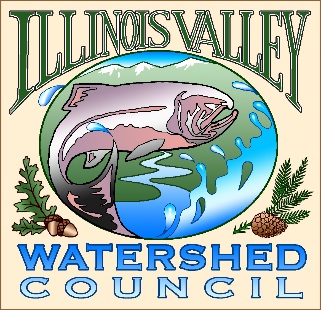 Illinois Valley Watershed Council331 E Cottage Park Suite 1B - P.O. Box 352Cave Phone: 541-592-3731